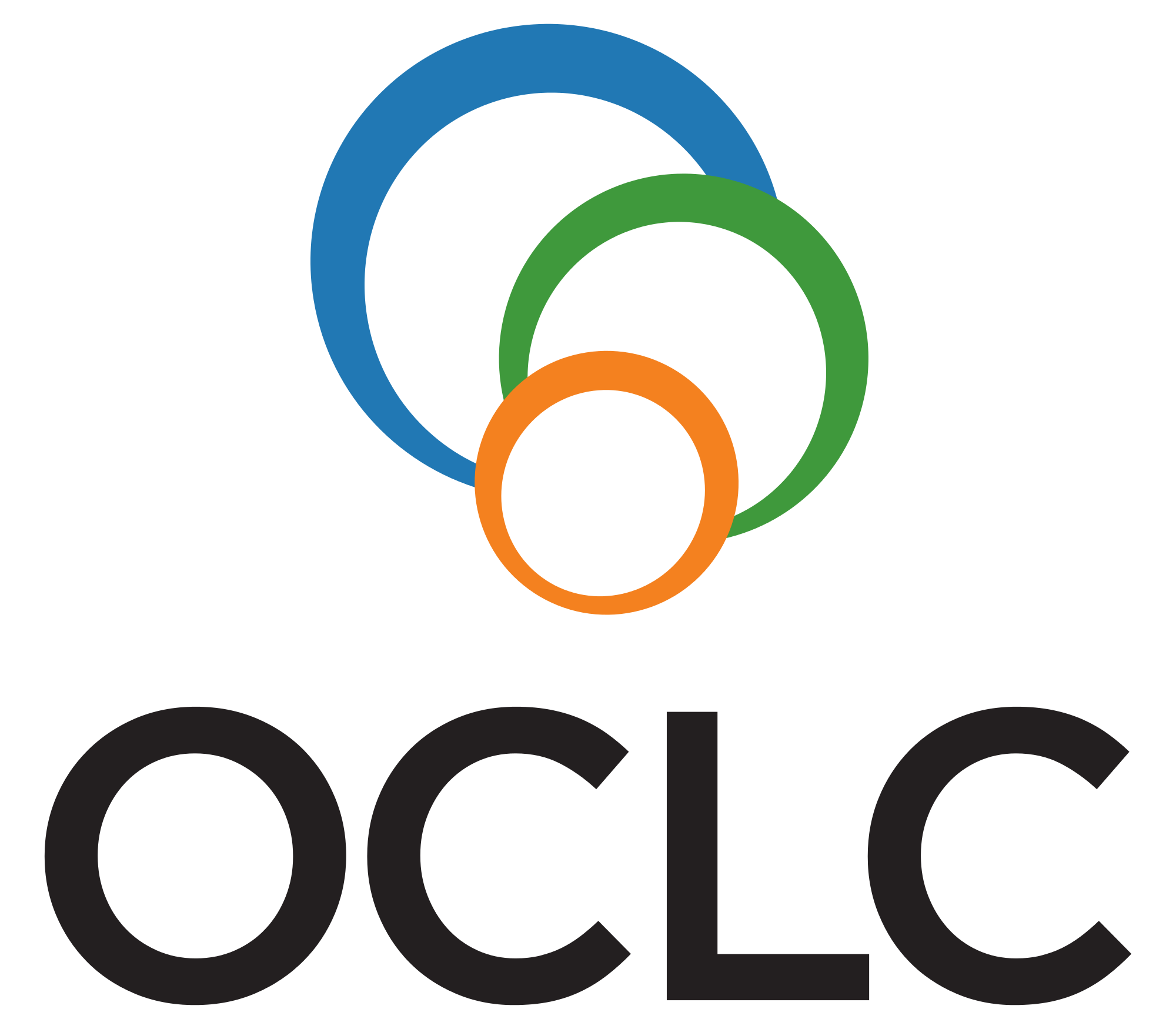 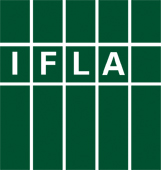 IFLA LAC Satellite Meeting 2016Future of Libraries: What Will Content and Services Be in 2030?August 11, 2016POSTER INFORMATIONDear Poster/Paper Author,For your attention, here is some information on how to draft your poster and how to proceed before and during the poster session of the IFLA LAC Satellite Meeting.1. Design guidelines:The following websites will help you to create a good and relevant poster.Academic poster design guidelines:  http://guides.nyu.edu/postershttp://colinpurrington.com/tips/poster-designhttp://www.standardpostersizes.com/  (Size - International standard poster size is 24″x 36″)2. General instructions:The recommended size of the poster is: You need to print and carry your the poster to the IFLA LAC Satellite MeetingWe will provide tape.If you need especial materials to hang it, you will need to bring themYou will have to post your paper before the conference poster time.  So, you could register and during the coffee break hang your poster.Send an electronic copy of your poster to the Satellite Meeting according the Paper Call deadline.There will be a poster session within the program, so be at your poster during this scheduled time Please, remember that you have the option to write a paper based on your poster.  All papers will be evaluated for possible inclusion in the IFLA LAC Satellite Proceedings.We look forward to read and listen to your poster presentation.Conveners Jesús Lau and Belén Martínez jlau@uv.mx / belen.martinez@mecd.es